                            Печатное средство массовой информации                           муниципального образования                    Булгаковского сельского поселения                                                                                 Духовщинского района Смоленской областиМУНИЦИПАЛЬНЫЙ ВЕСТНИК«БУЛГАКОВСКИЕ ВЕСТИ»  27 декабря 2023 года     №15 ϒϒϒϒϒϒϒϒϒϒϒϒϒϒϒϒϒϒϒϒϒϒϒϒϒϒϒϒϒϒϒϒϒϒϒϒϒϒϒϒϒϒϒϒϒϒϒϒϒϒϒϒϒϒϒϒϒϒϒϒϒϒϒϒϒϒϒϒϒϒϒ                             Зарегистрированы изменения в Устав Управлением              Министерства юстиции Российской Федерации по Смоленской области 14 декабря 2023 года Государственный регистрационный номер решения  RU675073072023001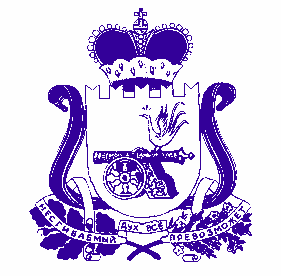 СОВЕТ ДЕПУТАТОВ БУЛГАКОВСКОГО СЕЛЬСКОГО ПОСЕЛЕНИЯДУХОВЩИНСКОГО РАЙОНА СМОЛЕНСКОЙ ОБЛАСТИРЕШЕНИЕот 04.12.2023                                                       № 23В целях приведения Устава Булгаковского сельского поселения Духовщинского района Смоленской области в соответствие с положениями Федерального закона от 06.10.2003 года № 131-ФЗ «Об общих принципах организации местного самоуправления в Российской Федерации» (с изменениями и дополнениями), заслушав решение постоянной комиссии по социальным, правовым вопросам и молодежной политике, Совет депутатов Булгаковского сельского поселения Духовщинского района Смоленской областиРЕШИЛ:1.Внести в Устав Булгаковского сельского поселения Духовщинского района Смоленской области (в редакции решений Совета депутатов Булгаковского сельского поселения Духовщинского района Смоленской области от 05.10.2020 № 19, от 15.11.2021 № 15, от 05.07.2022 № 8, от 07.11.2022 № 20) следующие изменения:1) часть 1 статьи 7 изложить в следующей редакции:«1. Изменение границ сельского поселения, преобразование сельского поселения осуществляется областным законом в соответствии с требованиями, предусмотренными статьями 11-13 Федерального закона «Об общих принципах организации местного самоуправления в Российской Федерации».»;2) пункт 12 части 1 статьи 8 изложить в следующей редакции:«12) организация и осуществление мероприятий по работе с детьми и молодежью, участие в реализации молодежной политики, разработка и реализация мер по обеспечению и защите прав и законных интересов молодежи, разработка и реализация муниципальных программ по основным направлениям реализации молодежной политики, организация и осуществление мониторинга реализации молодежной политики в сельском поселении;»;3) дополнить статьей 10.1 следующего содержания:«Статья 10.1 Полномочия органов местного самоуправления сельского поселения в сфере международных и внешнеэкономических связейВ целях решения вопросов местного значения органы местного самоуправления сельского поселения осуществляют полномочия в сфере международных и внешнеэкономических связей в соответствии с Федеральным законом «Об общих принципах организации местного самоуправления в Российской Федерации».2. К полномочиям органов местного самоуправления сельского поселения в сфере международных и внешнеэкономических связей относятся: 1) проведение встреч, консультаций и иных мероприятий в сфере международных и внешнеэкономических связей с представителями государственно-территориальных, административно-территориальных и муниципальных образований иностранных государств; 2) заключение соглашений об осуществлении международных и внешнеэкономических связей органов местного самоуправления сельского поселения с органами местного самоуправления иностранных государств; 3) участие в деятельности международных организаций в сфере межмуниципального сотрудничества в рамках полномочий органов, созданных специально для этой цели; 4) участие в разработке и реализации проектов международных программ межмуниципального сотрудничества; 5) иные полномочия в сфере международных и внешнеэкономических связей органов местного самоуправления сельского поселения в соответствии с международными договорами Российской Федерации, федеральными законами, иными нормативными правовыми актами Российской Федерации и областными законами.»;4) в статье 27:а) часть10 признать утратившей силу;б) дополнить частью 15 следующего содержания:«15. Депутат освобождается от ответственности за несоблюдение ограничений и запретов, требований о предотвращении или об урегулировании конфликта интересов и неисполнение обязанностей, установленных  Федеральным законом «Об общих принципах организации местного самоуправления в Российской Федерации» и другими федеральными законами в целях противодействия коррупции, в случае, если несоблюдение таких ограничений, запретов и требований, а также неисполнение таких обязанностей признается следствием не зависящих от указанного лица обстоятельств в порядке, предусмотренном частями 3 - 6 статьи 13 Федерального закона от 25 декабря 2008 года № 273-ФЗ «О противодействии коррупции».»;5) статью 28 изложить в новой редакции:«Статья 28. Досрочное прекращение полномочий депутата1. В соответствии с Федеральным законом «Об общих принципах организации местного самоуправления в Российской Федерации» полномочия депутата прекращаются досрочно в случае:1) смерти;2) отставки по собственному желанию;3) признания судом недееспособным или ограниченно дееспособным;4) признания судом безвестно отсутствующим или объявления умершим;5) вступления в отношении его в законную силу обвинительного приговора суда;6) выезда за пределы Российской Федерации на постоянное место жительства;7) прекращения гражданства Российской Федерации либо гражданства иностранного государства - участника международного договора Российской Федерации, в соответствии с которым иностранный гражданин имеет право быть избранным в органы местного самоуправления, наличия гражданства (подданства) иностранного государства либо вида на жительство или иного документа, подтверждающего право на постоянное проживание на территории иностранного государства гражданина Российской Федерации либо иностранного гражданина, имеющего право на основании международного договора Российской Федерации быть избранным в органы местного самоуправления, если иное не предусмотрено международным договором Российской Федерации;8) отзыва избирателями;9) досрочного прекращения полномочий Совета депутатов;10) призыва на военную службу или направления на заменяющую ее альтернативную гражданскую службу;11) а также в иных случаях, установленных Федеральным законом 
«Об общих принципах организации местного самоуправления в Российской Федерации» и иными федеральными законами.2. Полномочия депутата прекращаются досрочно в случае несоблюдения ограничений, установленных Федеральным законом «Об общих принципах организации местного самоуправления в Российской Федерации».3.Полномочия депутата прекращаются досрочно решением Совета депутатов в случае отсутствия депутата без уважительных причин на всех заседаниях Совета депутатов в течение шести месяцев подряд.4. Решение Совета депутатов о досрочном прекращении полномочий депутата принимается не позднее чем через 30 дней со дня появления основания для досрочного прекращения полномочий, а если это основание появилось в период между заседаниями Совета депутатов, – не позднее чем через три месяца со дня появления такого основания.В случае обращения Губернатора Смоленской области с заявлением                           о досрочном прекращении полномочий депутата днем появления основания для досрочного прекращения полномочий является день поступления в Совет депутатов данного заявления.5. Депутат в случае принятия им решения о прекращении полномочий в форме отставки по собственному желанию представляет соответствующее заявление в Совет депутатов. Днем прекращения полномочий депутата считается день, указанный в заявлении, а в случае если конкретная дата прекращения полномочий депутата в заявлении не указана, – день поступления заявления в Совет депутатов. В срок, не превышающий 5 дней с момента поступления заявления в Совет депутатов, Глава муниципального образования направляет заверенную копию заявления в избирательную комиссию, на которую решением избирательной комиссии Смоленской области возложено исполнение полномочий по подготовке и проведению выборов в органы местного самоуправления.6. Информация о досрочном прекращении полномочий депутата подлежит официальному опубликованию (обнародованию).»;6) в статье 30:а) абзац второй части 8 признать утратившим силу;б) дополнить частью 8.1 следующего содержания: «8.1. Глава муниципального образования освобождается от ответственности за несоблюдение ограничений и запретов, требований о предотвращении или об урегулировании конфликта интересов и неисполнение обязанностей, установленных Федеральным законом «Об общих принципах организации местного самоуправления в Российской Федерации» и другими федеральными законами в целях противодействия коррупции, в случае, если несоблюдение таких ограничений, запретов и требований, а также неисполнение таких обязанностей признается следствием не зависящих от него обстоятельств в порядке, предусмотренном частями 3 - 6 статьи 13 Федерального закона от 25 декабря 2008 года № 273-ФЗ «О противодействии коррупции».»;6) в статье 33:а) пункт 36 части 9 изложить в следующей редакции:«36) организация и осуществление мероприятий по работе с детьми и молодежью, участие в реализации молодежной политики, разработка и реализация мер по обеспечению и защите прав и законных интересов молодежи, разработка и реализация муниципальных программ по основным направлениям реализации молодежной политики, организация и осуществление мониторинга реализации молодежной политики в сельском поселении;»;б) часть 10 изложить в следующей редакции:«10. Администрация сельского поселения является органом муниципального контроля, к полномочиям которого относятся:1) участие в реализации единой государственной политики в области государственного контроля (надзора), муниципального контроля при осуществлении муниципального контроля; 2) организация и осуществление муниципального контроля на территории сельского поселения; 3) иные полномочия в соответствии с Федеральным законом от 31 июля 2020 года № 248-ФЗ «О государственном контроле (надзоре) и муниципальном контроле в Российской Федерации», другими федеральными законами.».2. Настоящее решение подлежит официальному опубликованию в печатном средстве органов местного самоуправления Булгаковского сельского поселения Духовщинского района Смоленской области «Булгаковские вести» после государственной регистрации в Управлении Министерства юстиции Российской Федерации по Смоленской области и вступает в силу со дня его официального опубликования.Глава муниципального образованияБулгаковского сельского поселенияДуховщинского района Смоленской области                           Т.И.Сазанкова***********************************************************************************************************Учредители: Совет депутатов Булгаковского сельского поселения Духовщинского района Смоленской области, Администрация Булгаковского сельского поселения Духовщинского района Смоленской области.  Тираж: 25 экз.Адрес редакции: 216210, д. Зимец, ул. Центральная, д.25 Духовщинского района Смоленской области.  E-mail: adm_bulgakovo@mail.ru Тел: (848166) 2-77-43. Редактор: Сазанкова Т.И. Муниципальный вестник «Булгаковские вести» отпечатан на оборудовании Администрации Булгаковского сельского поселения, на 4 листах, формата А 4. Распространяется бесплатно.О внесении изменений в Устав Булгаковского сельского поселения Духовщинского района Смоленской области